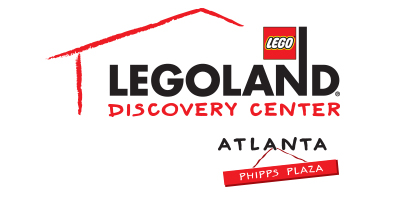 For more information:Katie Clark
BRAVE PR, 404.233.3993kclark@bravepublicrelations.com**MEDIA ADVISORY**LEGOLAND® Discovery Center Atlanta hosts “Grandparents Go Free”in honor of National Grandparents Day Grandparents accompanied by a child receive free admission on September 10ATLANTA (August 28, 2017) – To celebrate the important role grandparents play in children’s lives, LEGOLAND® Discovery Center Atlanta is offering free admission for “Grandparents Go FREE” Day to any grandparent accompanied by a child on September 10.  Grandparents will get the chance to explore the attraction’s rides, 4D theater and all two million LEGO bricks that LEGOLAND® Discovery Center Atlanta has to offer -- with their grandchildren leading the way!  WHAT:  	“Grandparents Go FREE” Day 
Grandparents accompanied by a child receive free admission in honor of National Grandparents Day.WHEN:	September 10, 2017WHERE:	LEGOLAND Discovery Center Atlanta		Phipps Plaza | Buckhead 		3500 Peachtree Road NE		Atlanta, GA 30326HOW:		Tickets can be purchases at the door.For more information, visit facebook.com/LDCatlanta or atlanta.legolanddiscoverycenter.com.###